North Luffenham Parish Council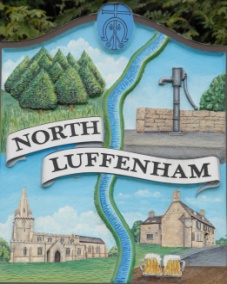 All Councillors are summoned to the Parish Council Meeting on Monday 3rd December 2018 at 7pm which will take place in the North Luffenham Community CentreAgenda80/18.	Apologies: 81/18.	Declarations of Interest82/18	         Public Forum83/18		To approve and sign minutes of PC meeting:22nd October 201884/18          Chair to seek approval to close the meeting to the public to discuss item 85/18 in confidence85/18 	To consider the one application received to be co-opted on to the Parish Council86/18		To receive and approve a revised Freedom Of Information Policy in line with new recommendations from the Information Commisioners Office (ICO).Clerk. (Copy attached) 87/18		Chairman’s Report to include: Update to response to 4th Local Transport Plan Consultation 88/18		To receive an update of St George’s Barracks Development. – Cllr Cummings89/18		Correspondence – ClerkRCC – Review of Polling Districts, Polling Places and Polling Stations90/18		Finance Report – ClerkTo receive a report from Cllr Smith – Bank Reconciliation 1st November 2018To receive report for the period (April-November) ActualTo consider and approve Finance ReportTo receive and approve the following payments:I&I Internet for hosting domain £87.58Broxpat for supply of new Goal posts £772 +vat (section 106 funding)Komodo Fireworks £1000 +vatScrewfix Barrier Tape £33.63 +vatSLCC membership £106	      e. To receive and consider a grant application of £500 from the PCC towards the cost maintaining the graveyard	    f. To receive and consider a request from the SGB Working group and application for expenditure of £26091/18		To receive and approve the cost of installing an additional bench at the top of the Oval in line with the other benches sited on the Oval; £346 +vat (Quote attached)92/18		To receive and review the final draft of the financial budget for the year 1st April 2019 to 31st March 202093/18		Planning - Cllr Smith – The following applications were received:2018/1138/CAT: APPLICATION TO CARRY OUT WORK TO A TREE SITUATED IN A CONSERVATION AREA. PROPOSAL: Fell 1 No. Horse Chestnut (Aesculus hippocastanum) - Tree 196. Fell 1 No. Small leaved Lime (Tilia Cordata) - Tree 236. The Oval Recreation Ground Pinfold Lane North Luffenham Rutland2018/0993/LBA: Planning (Listed Building and Conservation Areas) Act 1990PROPOSAL: Damp proofing the ground floor of end of terrace of grade 2 listed building. 3 Old School Close North Luffenham Rutland LE15 8LGTo note the following planning application approvals2018/0954/CAT – The re-pollard 2 cherry trees at 2A Digby Road2018/0955/CAT – To reduce height of cedar tree at Sunny Knoll Farm, Digby Road94/18		To receive and approve the report on the 2018 Bonfire night celebrations including recommendations for future years; Cllr Cummings (Report attached)95/18		Seek review of RCC policy in respect of affordable housing in Geoff Sewell Close- Cllr Riordan96/18		 To receive a report on progress to updating website – Cllr Burrows97/18		To receive an update on the installation of the additional play equipment (funded by Section 106 monies) as approved by the Parish Council on 22nd October 2018  98/18		To receive an update on the situation with regard to the Community Centre and to receive a proposal for the setting up of a working group, representing the village, in discussions with RCC, the school and the diocese. Cllr Riordan99/18		To consider NLPC Resilience Plan for 2019. Cllr Cummings100/18	To consider dates for future Parish Council meetings covering the period April 2019 to March 2020. To include the Annual Parish Meeting in April and the Annual Parish Council Meeting in May 101/18	Date of next meeting: Monday 21st January 2019 @7pm John WilloughbyParish Clerk27th November 2018